CARTE DE VISITE ASSOCIATION – MODELE SITE INTERNET NANCRAY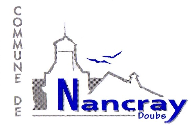 Document à compléter et à retourner à l’adresse mail suivante : contact@mairie-nancray25.fr Etiquette :Adresse site internet à associer à l’image :   __________________________________Explication des différents items à remplirGarder le format taille de l’étiquette Garder la police, taille et couleur des caractèresConserver le nombre de ligne maxi autorisé pour la description de l’associationCopier le logo dans la zone de texte adéquateNe pas oublier de renseigner le site internet à lier à l’image pour y accéder directement en cliquant sur l’étiquette.